MINGGU 27HARI :  RABU                                                                         TARIKH : 07 OGOS 2019HARI :  RABU                                                                         TARIKH : 07 OGOS 2019M/PELAJARANBAHASA MELAYU (PEMULIHAN)BAHASA MELAYU (PEMULIHAN)KELAS2 CERDIK2 CERDIKWAKTU / MASA10.45-11.45 pagi ( 1 jam  )10.45-11.45 pagi ( 1 jam  )JUMLAH MURID 6 orang 6 orangTEMAAlam Sekitar Dan Teknologi HijauAlam Sekitar Dan Teknologi HijauSTANDARD PEMBELAJARAN2.1.1 Membaca dengan sebutan yang betul dan intonasi yang sesuai; perkataan.2.1.1 Membaca dengan sebutan yang betul dan intonasi yang sesuai; perkataan.PERKARAPENGAJARAN & PEMBELAJARANPENGAJARAN & PEMBELAJARANPERKARAKUMPULAN AAfiqRayyanKUMPULAN BZulalikhaFarisya SyakirImanKEMAHIRANKemahiran 10 : Perkataan V+KVKKemahiran 8 : Perkataan KVKPengetahuan Sedia AdaMurid telah dapat membaca perkataan suku kata tertutup KVKMurid telah mengenal huruf vokal dan konsonanObjektif P&P: Pada akhir PdP murid-murid berupaya :i.   Menyebut dan  membaca sekurang-kurangnya  3 daripada 5 perkataan V+KVK dengan sebutan yang betul.ii. Menulis 3 daripada 5 perkataan berdasarkan gambar dengan ejaan yang betuli.  Membaca 3 daripada 5 perkataan KVK berdasarkan gambar dengan betulii. Memadankan 3 daripada 6 gambar dengan perkataan KVK yang betulStrategi / Aktiviti:Strategi / Aktiviti:Strategi / Aktiviti:Set Induksi:  Nyanyian lagu “bunyi haiwan” guru perdengarkan lagu dari ‘youtube.’ Nyanyian lagu “bunyi haiwan” guru perdengarkan lagu dari ‘youtube.’ AKTIVITI PDPPengajaran1.  Murid menyebut perkataan berdasarkan kad gambar yang ditunjukkan.2.  Murid mengeja dan membaca kad perkataan yang diberi.3. Murid memadankan kad perkataan dengan gambar yang sesuai. (Aktiviti kumpulan)4. Murid menulis perkataan berpandukan gambar.Lembaran Kerja :5. Murid menulis lembaran kerja yang diberikan secara berpasangan.	Pengajaran :1. Murid menyalin semula perkataan KVK berpandukan kad perkataan.2. Murid mengeja dan menyebut perkataan KVK berpandukan kad perkataan bergambar.     	 	3. Murid mewarnakan perkataan KVK  yang terdapat dalam peta bulatan.(Aktiviti kumpulan)4. Murid memadankan kad perkataan dan kad gambar yang dilonggokkan oleh guru. (domino) Lembaran Kerja :5. Murid menyalin semula perkataan KVK  yang diberi.AKTIVITI PDPPenutup : Menyanyi lagu “Ibu ayam dikejar musang”.Penutup : Menyanyi lagu “Ibu ayam dikejar musang”.NilaiBekerjasama, RajinBekerjasama, RajinBahan Bantu Mengajar:Kad gambar, kad perkataan, lembaran kerjaKad gambar, lembaran kerja, kad domino, peta bulatanRefleksi :Tindakan susulan untuk mengatasi masalah murid :___________________________________________________________________________________________________________________________________________________________________________________________________________PdP ditangguhkan kerana……………………………………………………………………………………………………………………….………………………………………………………………………………………………………………………………………………………Tindakan susulan untuk mengatasi masalah murid :___________________________________________________________________________________________________________________________________________________________________________________________________________PdP ditangguhkan kerana……………………………………………………………………………………………………………………….………………………………………………………………………………………………………………………………………………………Tindakan susulan untuk mengatasi masalah murid :___________________________________________________________________________________________________________________________________________________________________________________________________________PdP ditangguhkan kerana……………………………………………………………………………………………………………………….………………………………………………………………………………………………………………………………………………………RANCANGAN PENGAJARAN HARIANRANCANGAN PENGAJARAN HARIANRANCANGAN PENGAJARAN HARIANRANCANGAN PENGAJARAN HARIANRANCANGAN PENGAJARAN HARIANRANCANGAN PENGAJARAN HARIANMATA PELAJARANBAHASA  MELAYU (PEMULIHAN KHAS)BAHASA  MELAYU (PEMULIHAN KHAS)BAHASA  MELAYU (PEMULIHAN KHAS)KELAS / BIL MURID2 ARIF/ 6 ORANG (Kump. 1)TARIKH / HARI / MINGGU30 JUN 2019AHAD23MASA11.15-12.15 tengah hariKEMAHIRAN PEMULIHANKEMAHIRAN 10: PERKATAAN V+KVKKEMAHIRAN 10: PERKATAAN V+KVKKEMAHIRAN 10: PERKATAAN V+KVKKEMAHIRAN 10: PERKATAAN V+KVKKEMAHIRAN 10: PERKATAAN V+KVKPengetahuan Sedia AdaMurid sudah dapat mengeja dan menyebut perkataan KVK dengan betul.Murid sudah dapat mengeja dan menyebut perkataan KVK dengan betul.Murid sudah dapat mengeja dan menyebut perkataan KVK dengan betul.Murid sudah dapat mengeja dan menyebut perkataan KVK dengan betul.Murid sudah dapat mengeja dan menyebut perkataan KVK dengan betul.Nama MuridAkif Zamani                               4. Dania2.    Muhd. Sufyan                             5. Alya Sofia3.    Danial Meekael                          6. Farihah Akif Zamani                               4. Dania2.    Muhd. Sufyan                             5. Alya Sofia3.    Danial Meekael                          6. Farihah Akif Zamani                               4. Dania2.    Muhd. Sufyan                             5. Alya Sofia3.    Danial Meekael                          6. Farihah Akif Zamani                               4. Dania2.    Muhd. Sufyan                             5. Alya Sofia3.    Danial Meekael                          6. Farihah Akif Zamani                               4. Dania2.    Muhd. Sufyan                             5. Alya Sofia3.    Danial Meekael                          6. Farihah OBJEKTIF PEMBELAJARANPada akhir PdP, murid berupaya untuk :membaca lima daripada tujuh perkataan V+KVK dengan betulmenulis tiga daripada lima perkataan  berdasarkan gambar dengan betulPada akhir PdP, murid berupaya untuk :membaca lima daripada tujuh perkataan V+KVK dengan betulmenulis tiga daripada lima perkataan  berdasarkan gambar dengan betulPada akhir PdP, murid berupaya untuk :membaca lima daripada tujuh perkataan V+KVK dengan betulmenulis tiga daripada lima perkataan  berdasarkan gambar dengan betulPada akhir PdP, murid berupaya untuk :membaca lima daripada tujuh perkataan V+KVK dengan betulmenulis tiga daripada lima perkataan  berdasarkan gambar dengan betulPada akhir PdP, murid berupaya untuk :membaca lima daripada tujuh perkataan V+KVK dengan betulmenulis tiga daripada lima perkataan  berdasarkan gambar dengan betulSet InduksiGuru tampal gambar di bawah tempat duduk murid, minta murid mengambil gambar tersebut dan menyebut gambar. 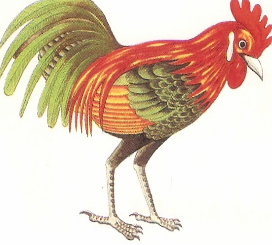 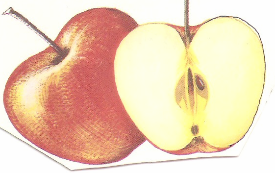 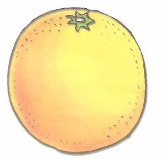 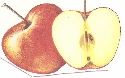 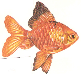 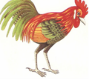 Guru tampal gambar di bawah tempat duduk murid, minta murid mengambil gambar tersebut dan menyebut gambar. Guru tampal gambar di bawah tempat duduk murid, minta murid mengambil gambar tersebut dan menyebut gambar. Guru tampal gambar di bawah tempat duduk murid, minta murid mengambil gambar tersebut dan menyebut gambar. Guru tampal gambar di bawah tempat duduk murid, minta murid mengambil gambar tersebut dan menyebut gambar. AKTIVITI PEMBELAJARAN DAN PENGAJARAN    Murid ditunjukkan slaid dan menyebut gambar. Latih tubi bacaan perkataan.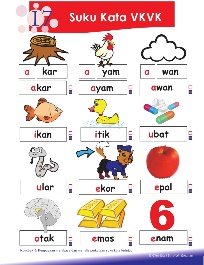 2. Guru longgokkan kad gambar, murid menyatukan dan padankan kad suku kata yang sepadan dengan gambar.3. Murid eja dan sebut kad perkataan dengan sebutan yang betul.4. Murid menjawab lembaran kerja dengan menulis perkataan berdasarkan gamnar yang betul. .    Murid ditunjukkan slaid dan menyebut gambar. Latih tubi bacaan perkataan.2. Guru longgokkan kad gambar, murid menyatukan dan padankan kad suku kata yang sepadan dengan gambar.3. Murid eja dan sebut kad perkataan dengan sebutan yang betul.4. Murid menjawab lembaran kerja dengan menulis perkataan berdasarkan gamnar yang betul. .    Murid ditunjukkan slaid dan menyebut gambar. Latih tubi bacaan perkataan.2. Guru longgokkan kad gambar, murid menyatukan dan padankan kad suku kata yang sepadan dengan gambar.3. Murid eja dan sebut kad perkataan dengan sebutan yang betul.4. Murid menjawab lembaran kerja dengan menulis perkataan berdasarkan gamnar yang betul. .    Murid ditunjukkan slaid dan menyebut gambar. Latih tubi bacaan perkataan.2. Guru longgokkan kad gambar, murid menyatukan dan padankan kad suku kata yang sepadan dengan gambar.3. Murid eja dan sebut kad perkataan dengan sebutan yang betul.4. Murid menjawab lembaran kerja dengan menulis perkataan berdasarkan gamnar yang betul. .    Murid ditunjukkan slaid dan menyebut gambar. Latih tubi bacaan perkataan.2. Guru longgokkan kad gambar, murid menyatukan dan padankan kad suku kata yang sepadan dengan gambar.3. Murid eja dan sebut kad perkataan dengan sebutan yang betul.4. Murid menjawab lembaran kerja dengan menulis perkataan berdasarkan gamnar yang betul. .BAHAN BANTUBELAJAR (BBB)ICT, kad suku kata KVK, kad gambar, lembaran kerjaICT, kad suku kata KVK, kad gambar, lembaran kerjaICT, kad suku kata KVK, kad gambar, lembaran kerjaICT, kad suku kata KVK, kad gambar, lembaran kerjaICT, kad suku kata KVK, kad gambar, lembaran kerjaNilaiBersyukur, BerusahaBersyukur, BerusahaBersyukur, BerusahaBersyukur, BerusahaBersyukur, BerusahaREFLEKSI / IMPAK____________________________________________________________________________________________________________________________________________________________________________________________________________________________________________________________________________________________________________________________________________________________________________________________________________________Tindakan susulan untuk mengatasi masalah murid :-___________________________________________________________________________________________________________________________________________________________________________________________________________PdP ditangguhkan kerana……………………………………………………………………………………………………………………….………………………………………………………………………………………………………………………………………………………REFLEKSI / IMPAK____________________________________________________________________________________________________________________________________________________________________________________________________________________________________________________________________________________________________________________________________________________________________________________________________________________Tindakan susulan untuk mengatasi masalah murid :-___________________________________________________________________________________________________________________________________________________________________________________________________________PdP ditangguhkan kerana……………………………………………………………………………………………………………………….………………………………………………………………………………………………………………………………………………………REFLEKSI / IMPAK____________________________________________________________________________________________________________________________________________________________________________________________________________________________________________________________________________________________________________________________________________________________________________________________________________________Tindakan susulan untuk mengatasi masalah murid :-___________________________________________________________________________________________________________________________________________________________________________________________________________PdP ditangguhkan kerana……………………………………………………………………………………………………………………….………………………………………………………………………………………………………………………………………………………REFLEKSI / IMPAK____________________________________________________________________________________________________________________________________________________________________________________________________________________________________________________________________________________________________________________________________________________________________________________________________________________Tindakan susulan untuk mengatasi masalah murid :-___________________________________________________________________________________________________________________________________________________________________________________________________________PdP ditangguhkan kerana……………………………………………………………………………………………………………………….………………………………………………………………………………………………………………………………………………………REFLEKSI / IMPAK____________________________________________________________________________________________________________________________________________________________________________________________________________________________________________________________________________________________________________________________________________________________________________________________________________________Tindakan susulan untuk mengatasi masalah murid :-___________________________________________________________________________________________________________________________________________________________________________________________________________PdP ditangguhkan kerana……………………………………………………………………………………………………………………….………………………………………………………………………………………………………………………………………………………REFLEKSI / IMPAK____________________________________________________________________________________________________________________________________________________________________________________________________________________________________________________________________________________________________________________________________________________________________________________________________________________Tindakan susulan untuk mengatasi masalah murid :-___________________________________________________________________________________________________________________________________________________________________________________________________________PdP ditangguhkan kerana……………………………………………………………………………………………………………………….………………………………………………………………………………………………………………………………………………………